Publicado en Madrid el 30/10/2018 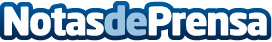 Juguetes interactivos, una de las tendencias del sector de la puericultura según Bebés VictoriaEstimular las habilidades cognitivas, motoras y sociales de los más pequeños forma parte de las ventajas del juguete interactivo, un producto que ha incrementado su popularidad en el mercado de la puericultura y que viene avalado por especialistas y pediatras de medio mundoDatos de contacto:AlfredoNota de prensa publicada en: https://www.notasdeprensa.es/juguetes-interactivos-una-de-las-tendencias_1 Categorias: Juegos Valencia Entretenimiento Consumo Ocio para niños http://www.notasdeprensa.es